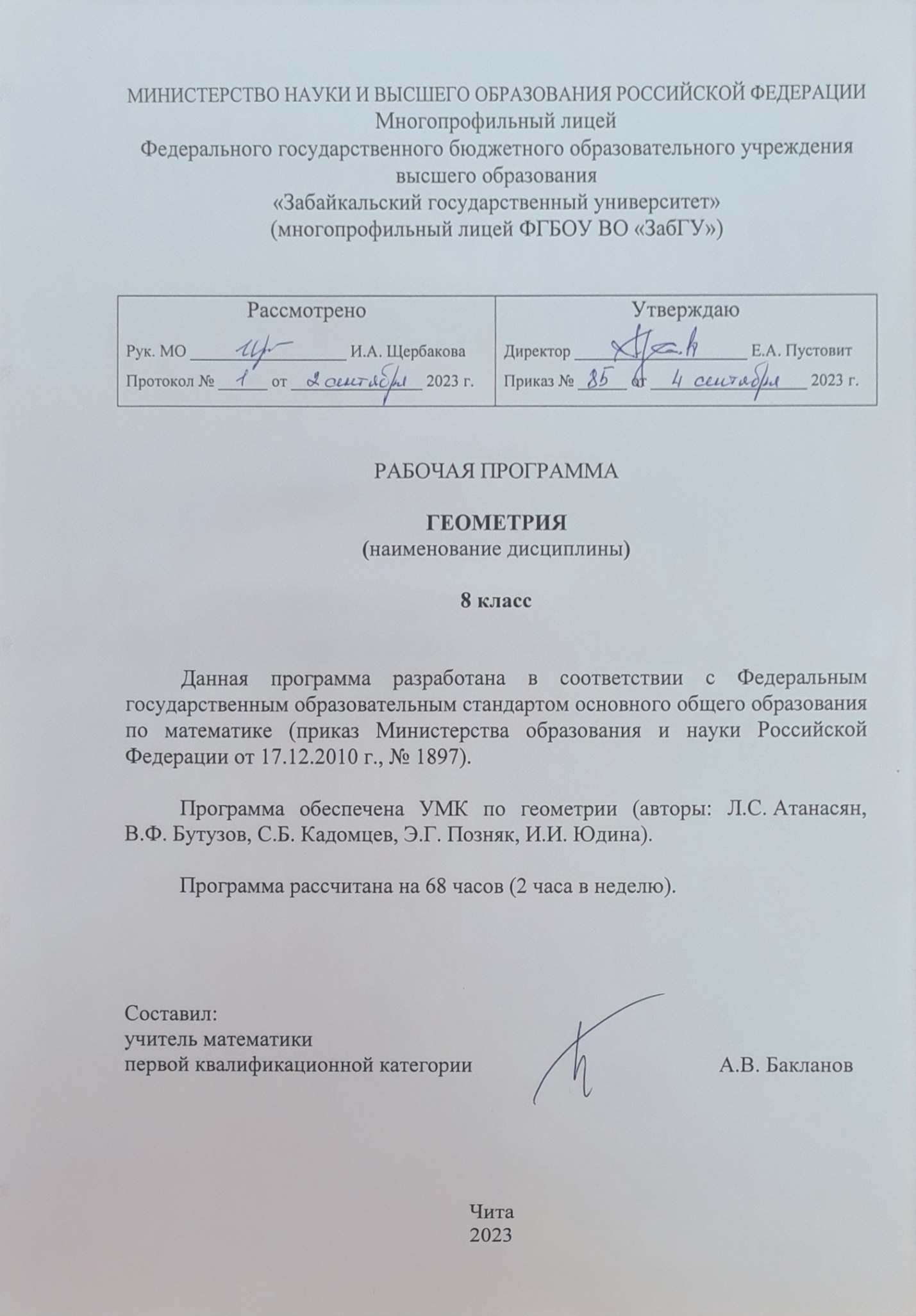 ПОЯСНИТЕЛЬНАЯ ЗАПИСКАГеометрия как один из основных разделов школьной математики, имеющий своей целью обеспечить изучение свойств и размеров фигур, их отношений и взаимное расположение, опирается на логическую, доказательную линию. Ценность изучения геометрии на уровне основного общего образования заключается в том, что обучающийся учится проводить доказательные рассуждения, строить логические умозаключения, доказывать истинные утверждения и строить контрпримеры к ложным, проводить рассуждения «от противного», отличать свойства от признаков, формулировать обратные утверждения. Второй целью изучения геометрии является использование её как инструмента при решении как математических, так и практических задач, встречающихся в реальной жизни. Обучающийся должен научиться определить геометрическую фигуру, описать словами данный чертёж или рисунок, найти площадь земельного участка, рассчитать необходимую длину оптоволоконного кабеля или требуемые размеры гаража для автомобиля. Этому соответствует вторая, вычислительная линия в изучении геометрии. При решении задач практического характера обучающийся учится строить математические модели реальных жизненных ситуаций, проводить вычисления и оценивать адекватность полученного результата. Крайне важно подчёркивать связи геометрии с другими учебными предметами, мотивировать использовать определения геометрических фигур и понятий, демонстрировать применение полученных умений в физике и технике. Эти связи наиболее ярко видны в темах «Векторы», «Тригонометрические соотношения», «Метод координат» и «Теорема Пифагора».Учебный курс «Геометрия» включает следующие основные разделы содержания: «Геометрические фигуры и их свойства», «Измерение геометрических величин», «Декартовы координаты на плоскости», «Векторы», «Движения плоскости», «Преобразования подобия».‌На изучение учебного курса «Геометрия» в 8 классе отводится 68 часов (2 часа в неделю).‌‌СОДЕРЖАНИЕ ОБУЧЕНИЯЧетырёхугольники. Параллелограмм, его признаки и свойства. Частные случаи параллелограммов (прямоугольник, ромб, квадрат), их признаки и свойства. Трапеция, равнобокая трапеция, её свойства и признаки. Прямоугольная трапеция.Метод удвоения медианы. Центральная симметрия. Теорема Фалеса и теорема о пропорциональных отрезках.Средние линии треугольника и трапеции. Центр масс треугольника.Подобие треугольников, коэффициент подобия. Признаки подобия треугольников. Применение подобия при решении практических задач.Свойства площадей геометрических фигур. Формулы для площади треугольника, параллелограмма, ромба и трапеции. Отношение площадей подобных фигур.Вычисление площадей треугольников и многоугольников на клетчатой бумаге.Теорема Пифагора. Применение теоремы Пифагора при решении практических задач.Синус, косинус, тангенс острого угла прямоугольного треугольника. Основное тригонометрическое тождество. Тригонометрические функции углов в 30, 45 и 60°.Вписанные и центральные углы, угол между касательной и хордой. Углы между хордами и секущими. Вписанные и описанные четырёхугольники. Взаимное расположение двух окружностей. Касание окружностей. Общие касательные к двум окружностям.ПЛАНИРУЕМЫЕ РЕЗУЛЬТАТЫ ОСВОЕНИЯ ПРОГРАММЫ УЧЕБНОГО КУРСА «ГЕОМЕТРИЯ» НА УРОВНЕ ОСНОВНОГО ОБЩЕГО ОБРАЗОВАНИЯЛИЧНОСТНЫЕ РЕЗУЛЬТАТЫЛичностные результаты освоения программы учебного курса «Геометрия» характеризуются:1) патриотическое воспитание:проявлением интереса к прошлому и настоящему российской математики, ценностным отношением к достижениям российских математиков и российской математической школы, к использованию этих достижений в других науках и прикладных сферах;2) гражданское и духовно-нравственное воспитание:готовностью к выполнению обязанностей гражданина и реализации его прав, представлением о математических основах функционирования различных структур, явлений, процедур гражданского общества (например, выборы, опросы), готовностью к обсуждению этических проблем, связанных с практическим применением достижений науки, осознанием важности морально-этических принципов в деятельности учёного;3) трудовое воспитание:установкой на активное участие в решении практических задач математической направленности, осознанием важности математического образования на протяжении всей жизни для успешной профессиональной деятельности и развитием необходимых умений, осознанным выбором и построением индивидуальной траектории образования и жизненных планов с учётом личных интересов и общественных потребностей;4) эстетическое воспитание:способностью к эмоциональному и эстетическому восприятию математических объектов, задач, решений, рассуждений, умению видеть математические закономерности в искусстве;5) ценности научного познания:ориентацией в деятельности на современную систему научных представлений об основных закономерностях развития человека, природы и общества, пониманием математической науки как сферы человеческой деятельности, этапов её развития и значимости для развития цивилизации, овладением языком математики и математической культурой как средством познания мира, овладением простейшими навыками исследовательской деятельности;6) физическое воспитание, формирование культуры здоровья и эмоционального благополучия:готовностью применять математические знания в интересах своего здоровья, ведения здорового образа жизни (здоровое питание, сбалансированный режим занятий и отдыха, регулярная физическая активность), сформированностью навыка рефлексии, признанием своего права на ошибку и такого же права другого человека;7) экологическое воспитание:ориентацией на применение математических знаний для решения задач в области сохранности окружающей среды, планирования поступков и оценки их возможных последствий для окружающей среды, осознанием глобального характера экологических проблем и путей их решения;8) адаптация к изменяющимся условиям социальной и природной среды:готовностью к действиям в условиях неопределённости, повышению уровня своей компетентности через практическую деятельность, в том числе умение учиться у других людей, приобретать в совместной деятельности новые знания, навыки и компетенции из опыта других;необходимостью в формировании новых знаний, в том числе формулировать идеи, понятия, гипотезы об объектах и явлениях, в том числе ранее неизвестных, осознавать дефициты собственных знаний и компетентностей, планировать своё развитие;способностью осознавать стрессовую ситуацию, воспринимать стрессовую ситуацию как вызов, требующий контрмер, корректировать принимаемые решения и действия, формулировать и оценивать риски и последствия, формировать опыт.МЕТАПРЕДМЕТНЫЕ РЕЗУЛЬТАТЫПознавательные универсальные учебные действияБазовые логические действия:выявлять и характеризовать существенные признаки математических объектов, понятий, отношений между понятиями, формулировать определения понятий, устанавливать существенный признак классификации, основания для обобщения и сравнения, критерии проводимого анализа;воспринимать, формулировать и преобразовывать суждения: утвердительные и отрицательные, единичные, частные и общие, условные;выявлять математические закономерности, взаимосвязи и противоречия в фактах, данных, наблюдениях и утверждениях, предлагать критерии для выявления закономерностей и противоречий;делать выводы с использованием законов логики, дедуктивных и индуктивных умозаключений, умозаключений по аналогии;разбирать доказательства математических утверждений (прямые и от противного), проводить самостоятельно несложные доказательства математических фактов, выстраивать аргументацию, приводить примеры и контрпримеры, обосновывать собственные рассуждения;выбирать способ решения учебной задачи (сравнивать несколько вариантов решения, выбирать наиболее подходящий с учётом самостоятельно выделенных критериев).Базовые исследовательские действия:использовать вопросы как исследовательский инструмент познания, формулировать вопросы, фиксирующие противоречие, проблему, самостоятельно устанавливать искомое и данное, формировать гипотезу, аргументировать свою позицию, мнение;проводить по самостоятельно составленному плану несложный эксперимент, небольшое исследование по установлению особенностей математического объекта, зависимостей объектов между собой;самостоятельно формулировать обобщения и выводы по результатам проведённого наблюдения, исследования, оценивать достоверность полученных результатов, выводов и обобщений;прогнозировать возможное развитие процесса, а также выдвигать предположения о его развитии в новых условиях.Работа с информацией:выявлять недостаточность и избыточность информации, данных, необходимых для решения задачи;выбирать, анализировать, систематизировать и интерпретировать информацию различных видов и форм представления;выбирать форму представления информации и иллюстрировать решаемые задачи схемами, диаграммами, иной графикой и их комбинациями;оценивать надёжность информации по критериям, предложенным учителем или сформулированным самостоятельно.Коммуникативные универсальные учебные действия:воспринимать и формулировать суждения в соответствии с условиями и целями общения, ясно, точно, грамотно выражать свою точку зрения в устных и письменных текстах, давать пояснения по ходу решения задачи, комментировать полученный результат;в ходе обсуждения задавать вопросы по существу обсуждаемой темы, проблемы, решаемой задачи, высказывать идеи, нацеленные на поиск решения, сопоставлять свои суждения с суждениями других участников диалога, обнаруживать различие и сходство позиций, в корректной форме формулировать разногласия, свои возражения;представлять результаты решения задачи, эксперимента, исследования, проекта, самостоятельно выбирать формат выступления с учётом задач презентации и особенностей аудитории;понимать и использовать преимущества командной и индивидуальной работы при решении учебных математических задач; принимать цель совместной деятельности, планировать организацию совместной работы, распределять виды работ, договариваться, обсуждать процесс и результат работы, обобщать мнения нескольких людей;участвовать в групповых формах работы (обсуждения, обмен мнениями, мозговые штурмы и другие), выполнять свою часть работы и координировать свои действия с другими членами команды, оценивать качество своего вклада в общий продукт по критериям, сформулированным участниками взаимодействия.Регулятивные универсальные учебные действияСамоорганизация:самостоятельно составлять план, алгоритм решения задачи (или его часть), выбирать способ решения с учётом имеющихся ресурсов и собственных возможностей, аргументировать и корректировать варианты решений с учётом новой информации.Самоконтроль, эмоциональный интеллект:владеть способами самопроверки, самоконтроля процесса и результата решения математической задачи;предвидеть трудности, которые могут возникнуть при решении задачи, вносить коррективы в деятельность на основе новых обстоятельств, найденных ошибок, выявленных трудностей;оценивать соответствие результата деятельности поставленной цели и условиям, объяснять причины достижения или недостижения цели, находить ошибку, давать оценку приобретённому опыту.ПРЕДМЕТНЫЕ РЕЗУЛЬТАТЫК концу обучения в 8 классе обучающийся получит следующие предметные результаты:Распознавать основные виды четырёхугольников, их элементы, пользоваться их свойствами при решении геометрических задач.Применять свойства точки пересечения медиан треугольника (центра масс) в решении задач.Владеть понятием средней линии треугольника и трапеции, применять их свойства при решении геометрических задач. Пользоваться теоремой Фалеса и теоремой о пропорциональных отрезках, применять их для решения практических задач.Применять признаки подобия треугольников в решении геометрических задач.Пользоваться теоремой Пифагора для решения геометрических и практических задач. Строить математическую модель в практических задачах, самостоятельно делать чертёж и находить соответствующие длины.Владеть понятиями синуса, косинуса и тангенса острого угла прямоугольного треугольника. Пользоваться этими понятиями для решения практических задач.Вычислять (различными способами) площадь треугольника и площади многоугольных фигур (пользуясь, где необходимо, калькулятором). Применять полученные умения в практических задачах.Владеть понятиями вписанного и центрального угла, использовать теоремы о вписанных углах, углах между хордами (секущими) и угле между касательной и хордой при решении геометрических задач.Владеть понятием описанного четырёхугольника, применять свойства описанного четырёхугольника при решении задач.Применять полученные знания на практике – строить математические модели для задач реальной жизни и проводить соответствующие вычисления с применением подобия и тригонометрии (пользуясь, где необходимо, калькулятором).ТЕМАТИЧЕСКОЕ ПЛАНИРОВАНИЕ
8 КЛАСС ПОУРОЧНОЕ ПЛАНИРОВАНИЕ
8 КЛАСС № п/п Наименование разделов и тем программы Количество часовЭлектронные (цифровые) образовательные ресурсы 1Повторение 10Библиотека ЦОК https://m.edsoo.ru/7f417e182Четырёхугольники 12 Библиотека ЦОК https://m.edsoo.ru/7f417e183Теорема Фалеса и теорема о пропорциональных отрезках, подобные треугольники 15 Библиотека ЦОК https://m.edsoo.ru/7f417e184Площадь. Нахождение площадей треугольников и многоугольных фигур. Площади подобных фигур 12 Библиотека ЦОК https://m.edsoo.ru/7f417e185Теорема Пифагора и начала тригонометрии 8 Библиотека ЦОК https://m.edsoo.ru/7f417e186Углы в окружности. Вписанные и описанные четырехугольники. Касательные к окружности. Касание окружностей 11 Библиотека ЦОК https://m.edsoo.ru/7f417e18ОБЩЕЕ КОЛИЧЕСТВО ЧАСОВ ПО ПРОГРАММЕОБЩЕЕ КОЛИЧЕСТВО ЧАСОВ ПО ПРОГРАММЕ 68 № п/п Тема урока Количество часовДата изучения Электронные цифровые образовательные ресурсы 1Повторение основных понятий и методов курса 7 класса105.09.20232Повторение основных понятий и методов курса 7 класса105.09.20233Повторение основных понятий и методов курса 7 класса112.09.20234Повторение основных понятий и методов курса 7 класса112.09.20235Повторение основных понятий и методов курса 7 класса119.09.20236Повторение основных понятий и методов курса 7 класса119.09.20237Повторение основных понятий и методов курса 7 класса126.09.20238Повторение основных понятий и методов курса 7 класса126.09.20239Повторение основных понятий и методов курса 7 класса103.10.202310Повторение основных понятий и методов курса 7 класса103.10.202311Параллелограмм, его признаки и свойства 1 10.10.2023Библиотека ЦОК https://m.edsoo.ru/88671af212Параллелограмм, его признаки и свойства 1 10.10.2023Библиотека ЦОК https://m.edsoo.ru/88671ca013Параллелограмм, его признаки и свойства 1 17.10.2023Библиотека ЦОК https://m.edsoo.ru/88671ca014Частные случаи параллелограммов (прямоугольник, ромб, квадрат), их признаки и свойства 1 17.10.2023Библиотека ЦОК https://m.edsoo.ru/88671dea15Частные случаи параллелограммов (прямоугольник, ромб, квадрат), их признаки и свойства 1 24.10.2023Библиотека ЦОК https://m.edsoo.ru/88671f2016Частные случаи параллелограммов (прямоугольник, ромб, квадрат), их признаки и свойства 1 24.10.2023Библиотека ЦОК https://m.edsoo.ru/8867209c17Трапеция 1 07.11.2023Библиотека ЦОК https://m.edsoo.ru/8867235818Равнобокая и прямоугольная трапеции 1 07.11.2023Библиотека ЦОК https://m.edsoo.ru/8867252e19Равнобокая и прямоугольная трапеции 1 14.11.2023Библиотека ЦОК https://m.edsoo.ru/8867285820Метод удвоения медианы 1 14.11.2023Библиотека ЦОК https://m.edsoo.ru/88672b1421Центральная симметрия 1 21.11.2023Библиотека ЦОК https://m.edsoo.ru/88672b1422Контрольная работа по теме "Четырёхугольники" 1 21.11.2023Библиотека ЦОК https://m.edsoo.ru/88672c9a23Теорема Фалеса и теорема о пропорциональных отрезках 1 28.11.2023Библиотека ЦОК https://m.edsoo.ru/8867337a24Средняя линия треугольника 1 28.11.2023Библиотека ЦОК https://m.edsoo.ru/88672e0c25Средняя линия треугольника 1 05.12.2023Библиотека ЦОК https://m.edsoo.ru/88672f3826Трапеция, её средняя линия 1 05.12.2023Библиотека ЦОК https://m.edsoo.ru/8867235827Трапеция, её средняя линия 1 12.12.2023Библиотека ЦОК https://m.edsoo.ru/8867306428Пропорциональные отрезки 1 12.12.2023Библиотека ЦОК https://m.edsoo.ru/8867379429Пропорциональные отрезки 1 19.12.2023Библиотека ЦОК https://m.edsoo.ru/8867379430Центр масс в треугольнике 1 19.12.2023Библиотека ЦОК https://m.edsoo.ru/886738fc31Подобные треугольники 1 16.01.2024Библиотека ЦОК https://m.edsoo.ru/88673a7832Три признака подобия треугольников 1 16.01.2024Библиотека ЦОК https://m.edsoo.ru/88673bae33Три признака подобия треугольников 1 23.01.2024Библиотека ЦОК https://m.edsoo.ru/88673d5234Три признака подобия треугольников 1 23.01.2024Библиотека ЦОК https://m.edsoo.ru/8867400e35Три признака подобия треугольников 1 30.01.202436Применение подобия при решении практических задач 1 30.01.202437Контрольная работа по теме "Подобные треугольники" 1 06.02.2024Библиотека ЦОК https://m.edsoo.ru/8867445a38Свойства площадей геометрических фигур 1 06.02.2024Библиотека ЦОК https://m.edsoo.ru/886745fe39Формулы для площади треугольника, параллелограмма 1 13.02.2024Библиотека ЦОК https://m.edsoo.ru/8867486040Формулы для площади треугольника, параллелограмма 1 13.02.2024Библиотека ЦОК https://m.edsoo.ru/88674a2241Формулы для площади треугольника, параллелограмма 1 20.02.2024Библиотека ЦОК https://m.edsoo.ru/88674a2242Вычисление площадей сложных фигур 1 20.02.2024Библиотека ЦОК https://m.edsoo.ru/88674e7843Площади фигур на клетчатой бумаге 1 27.02.2024Библиотека ЦОК https://m.edsoo.ru/8867473e44Площади подобных фигур 1 27.02.202445Площади подобных фигур 1 05.03.202446Задачи с практическим содержанием 1 05.03.2024Библиотека ЦОК https://m.edsoo.ru/8867555847Задачи с практическим содержанием 1 12.03.2024Библиотека ЦОК https://m.edsoo.ru/8867568448Решение задач с помощью метода вспомогательной площади 1 12.03.2024Библиотека ЦОК https://m.edsoo.ru/88674f9049Контрольная работа по теме "Площадь" 1 19.03.2024Библиотека ЦОК https://m.edsoo.ru/8867579c50Теорема Пифагора и её применение 1 19.03.2024Библиотека ЦОК https://m.edsoo.ru/8867591851Теорема Пифагора и её применение 1 26.03.2024Библиотека ЦОК https://m.edsoo.ru/8867591852Теорема Пифагора и её применение 1 26.03.2024Библиотека ЦОК https://m.edsoo.ru/88675abc53Определение тригонометрических функций острого угла прямоугольного треугольника, тригонометрические соотношения в прямоугольном треугольнике 1 09.04.2024Библиотека ЦОК https://m.edsoo.ru/88675d3254Основное тригонометрическое тождество 1 09.04.2024Библиотека ЦОК https://m.edsoo.ru/88675f4455Основное тригонометрическое тождество 1 16.04.202456Контрольная работа по теме "Теорема Пифагора и начала тригонометрии" 1 16.04.2024Библиотека ЦОК https://m.edsoo.ru/8a1407e857Вписанные и центральные углы, угол между касательной и хордой 1 23.04.2024Библиотека ЦОК https://m.edsoo.ru/8a1415b258Вписанные и центральные углы, угол между касательной и хордой 1 23.04.2024Библиотека ЦОК https://m.edsoo.ru/8a14194059Вписанные и центральные углы, угол между касательной и хордой 1 30.04.2024Библиотека ЦОК https://m.edsoo.ru/8a141b3460Углы между хордами и секущими 1 30.04.202461Углы между хордами и секущими 1 07.05.202462Вписанные и описанные четырёхугольники, их признаки и свойства 1 07.05.2024Библиотека ЦОК https://m.edsoo.ru/8a140f8663Вписанные и описанные четырёхугольники, их признаки и свойства 1 14.05.2024Библиотека ЦОК https://m.edsoo.ru/8a1416d464Применение свойств вписанных и описанных четырёхугольников при решении геометрических задач 1 14.05.202465Применение свойств вписанных и описанных четырёхугольников при решении геометрических задач 1 21.05.202466Взаимное расположение двух окружностей, общие касательные 1 21.05.2024Библиотека ЦОК https://m.edsoo.ru/8a1410a867Касание окружностей 1 28.05.2024Библиотека ЦОК https://m.edsoo.ru/8a1410a868Итоговая контрольная работа 1 28.05.2024Библиотека ЦОК https://m.edsoo.ru/8a142368ОБЩЕЕ КОЛИЧЕСТВО ЧАСОВ ПО ПРОГРАММЕОБЩЕЕ КОЛИЧЕСТВО ЧАСОВ ПО ПРОГРАММЕ 68 